MEMORANDUM OF UNDERSTANDING (MOU)BETWEEN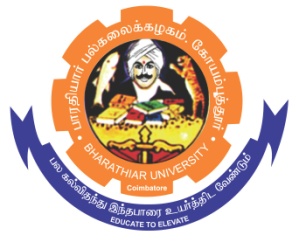 BHARTHIAR UNIVERSITY , COIMBATORE -641046ANDCommunity College Centre, ....................................................................................FOR ENTREPRENEURIAL SKILL DEVELOPMENT, OUTCOME BASED TRAININGS, PLACEMENT, AND RELATED SERVICESMEMORANDUM OF UNDERSTANDING This Memorandum of Understanding (hereinafter called as the ‘MOU’) is entered into on this the … DAY of …..2022 by and between Bharathiar university Community College Consultancy Centre (BU-CCCC) and Community College at ......................................Bharathiar University is a statutory  body established under Bharathiar University Act 1981  is hereby recognising the Community College for imparting and offering educational courses hereinafter referred as Community College Consultancy Centre (BU-CCCC) represented by  ........................................ as the ................................ of the University  which expression shall unless repugnant to the context means and include its successors and assigns  here in after referred as  the  FIRST PARTY.Community College is registered under a Trust deed document. No................. dated .......................signed by Managing director/Chairman hereby authorised .............................................(Name), the Secretary / Director / Principal to sign on behalf of the Community College .................................... which expression shall unless repugnant to the context means and include its successors and assigns  here in after referred as  the  SECOND  PARTY.The University approved to recognize to conduct various Skilled/ Job oriented para-professional courses under Community College program in collaboration with Bharathiar University-Community College Consultancy Centre (BU – CCCC). Both the parties have preliminary discussions in this matter and therefore, agreed to enter in writing these areas of consensus, under a Memorandum of Understanding.This MOU is intended to Enhance entrepreneurial mindsets among the students of Entrepreneurship Development  certificate course under Bharathiar University -Community College Consultancy Centre, Coimbatore -641046.2.  Organize various workshops on Entrepreneurship Development. 3. Conduct practical trainings on Entrepreneurship Development .4. Generate self-employment opportunities.5. Assist the students in establishing various start-ups. 6. Arrange for the placement of trained students.NOW THEREFORE, IN CONSIDERATION OF THE MUTUAL PROMISES SET FORTH IN THIS MOU, THE PARTIES HERETO AGREE AS FOLLOWS: Clause 1CO-OPERATION 1.1 Both parties are united by common interests and objectives, and they shall establish channels of communication and co-operation that will promote and advance their respective operations. The parties shall keep each other informed of potential opportunities and share all information that may be relevant to secure additional opportunities for one another. 1.2 The co-operation between First Party and Second Party will facilitate effective utilization of the intellectual capabilities of the Second Party providing significant inputs to them in developing suitable teaching/ training systems, keeping in mind the needs of the First Party. 1.3 	Both parties believe that close co-operation between the two would be a major benefit   to the   student community to enhance their skills and knowledge. ACADEMIC PROGRAMSThe classes for the above said courses shall by conducted by the --------------------- (Name of the Community College). EXAMINATIONSThe first party shall closely monitor the programs offered by the Community College and take appropriate measures to ensure the quality of the agreed programs.  The first party shall conduct the Examinations for the said programmes and announced by the University at appropriate time.  Further, the first party shall allot the centres to conduct the examination, the valuation of answer scripts shall be assigned by the University. Examination fees will be fixed by the first party as per norms approved by the competent body of the University. The fees shall be paid in the form of Demand Draft drawn in favour of “The Registrar, Bharathiar University, Coimbatore-641 046”.     RESPONSIBILITIES of COMMUNITY COLLEGE 2.1 The Trust/Institution, etc., that ventures for Community College shall provide infrastructure facilities including classrooms, laboratories, equipments, analytical tools and aids, library and qualified staff. They should also arrange for linkages with the industries, institutions and workshops that will provide necessary practical and work skill training to the students. 2.2 The Community College shall provide all the requisite facilities such as  boarding and lodging of students, counselling and guidance on courses are to be added as per norms of the University. 2.3 The Community College shall not at any time for any reasons cause to the University any situation leading to any legal implications. 2.4 The application and prospectus for admission shall be prepared by the Community College under intimation to the Co-ordinator BUCCCC. They shall be sold by the Community College. 2.5 The Community College shall appoint qualified and experienced persons as faculty members. The resume of faculty members shall be furnished to the University. The University shall have the right to approve or disapprove the qualification and experience of such faculty members appointed by the Community College for handing theory and practical classes. 2.6 The Community College shall prepare study materials and they may be distributed to the students. The cost of production and distribution of study materials will be borne by the Community College. 2.7 The expenses such as remuneration/salary/honorarium in connection with regular lectures, practical’s, handled by the teaching faculty and supporting staff, internal evaluation will be borne by the Community College. 2.8 The Community College shall not collect any amount under any head (s) other than the prescribed fee(s) from the students joining the courses. 3.0. RESONSIBILITIES OF THE UNIVERSITY3.1 The University shall collect the recognition fees (non-refundable) from the Community college.3.2 The University shall collect the examinations fees from the students drawn in the name of Registrar, Bharathiar University, Coimbatore. 3.2. The syllabi shall be framed by the University. In this regard, the suggestions offered by the Community College will be taken into consideration, wherever necessary. 3.3 The University shall monitor the quality of the programs through Co-ordinator of Bharathiar University Community College Consultancy Centre  appointed for the purpose. 3.4. The University shall conduct of examinations and award of certificates. 3.5. The University shall review the progress of the courses during the period of study. 3.6 In respect of any change in the venue, course, syllabi, eligibility, admission, collection of fee and schemes of examinations, etc., the decision of the University is final. 3.7 The University shall inspect the venue of programs periodically in respect of the infrastructure facilities including qualified staff for teaching and training so as to ensure that the same is confirmed to the standards of the University and any directions issued from time to time by the University shall be carried out by Community College. 3.7 The University shall have the full powers to review the running of each programmes and if the University comes to the conclusion that the running of any programme is not satisfactory, the University is entitled to disassociate itself from the programme and  also the Community College. 3.8. The University shall not be entitled to any kind of payment towards damages or otherwise for their having invested any money in providing the buildings, infrastructures, etc., which they have agreed to provide to the Community College.4. Any legal implications will be confined to Coimbatore Jurisdiction only. 4.1 The collaborative ventures also include the scope for extending learning facility at the chosen centres of ----------------------------- (Name of the proposed Community College) located in and outside Coimbatore without causing any hardship to the students of the Bharathiar University. 4.2. The collaboration is envisaged to provide admission for the ---------- year -------- onwards. ------------------------ (Name of the proposed Community College) shall arrange for Press release and advertisements to invite applications for admission for the - -------- year ------ after signing of MOU. 4.3. ----------------------------- (Name of the proposed Community College) shall take care of the fulfilment and compliance of the procedural statutory regulations and formalities in connection with the Foreign Exchange Regulation Act and the University will assist the ------------------------- (Name of the proposed Community College) wherever necessary. 4.4. All terms and conditions of this MOU are subject to the approval of the various bodies of the University and the provisions of the Rules and Regulations of the University.In witness of the parties have signed this Memorandum of Understanding of the day, month and year first herein above written.In presence of two witnesses Signed and delivered for and on behalf of  Bharathiar University by Shri Dr.K. Murugavel, Registrar i/c, Bharathiar University, Coimbatore  Signed and delivered for and on behalf of  Community College by .............................